ANSUCHEN UM AUFNAHME IN DEN VEREIN KRITISCHER BIBLIOTHEKARINNEN UND BIBLIOTHEKARE (KRIBIBI)
Ich möchte/wir möchten dem Verein kritischer Bibliothekarinnen und Bibliothekare (KRIBIBI) beitreten:O   als ordentliches Mitglied (physische Person)O   als außerordentliches Mitglied (juristische Person)O   Ich melde mich auch für den KRIBIBI-Newsletter an.
Zutreffendes bitte mit einem X versehen!
_____________________________________________________________________________________
Familienname*                                                            Vorname*                                                       Titel_____________________________________________________________________________________
Geburtsdatum*_____________________________________________________________________________________
Organisation / Dienststelle                                        Postanschrift_____________________________________________________________________________________
Postanschrift privat*_____________________________________________________________________________________
E-Mail-Adresse*_____________________________________________________________________________________                                                                                   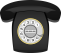 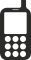 * PflichtfelderIch akzeptiere die Statuten des Vereins KRIBIBI, die ich gleichzeitig mit dem Beitrittsformular erhalten bzw. auf der Webseite www.kribibi.at gelesen habe, und verpflichte mich, die Ziele des Vereins nach besten Kräften zu unterstützen sowie den Mitgliedsbeitrag rechtzeitig und regelmäßig zu bezahlen.________________________________                             __________________________________
Ort und Datum                                                        UnterschriftBitte dieses Formblatt ausfüllen und per Post oder elektronisch an KRIBIBI übermitteln. Herzlichen Dank!